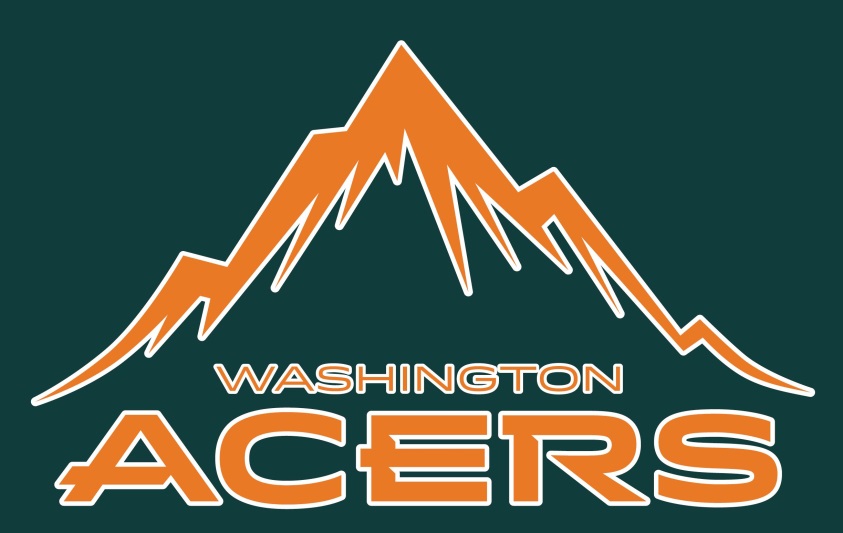 ACERS FASTPITCH DONATION FORM/RECEIPTPO BOX 766AUBURN, WA 98071EIN 91-1748228DATE OF CONTRIBUTION: ____________________AMOUNT OF CONTRIBUTION: ____________________NAME OF DONOR: _____________________________***No goods or services were provided in exchange for this donation. Donation verified by ____________________                                                           (only authorized parties, A. KNULL &/or M. LILJENBERG)								11/2020